Lesson 17: Changing the Vertex17.1: Graphs of Two Functions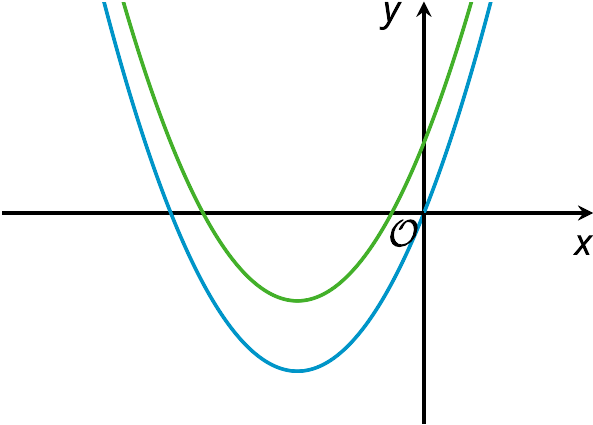 Here are graphs representing the functions  and , given by  and .Which graph represents each function? Explain how you know.Where does the graph of  meet the -axis? Explain how you know.17.2: Shifting the GraphHow would you change the equation  so that the vertex of the graph of the new equation is located at the following coordinates and the graph opens as described?, opens up, opens up, opens downUse graphing technology to verify your predictions. Adjust your equations if necessary.Kiran graphed the equation  and noticed that the vertex is at . He changed the equation to  and saw that the graph shifted 3 units to the right and the vertex is now at .Next, he graphed the equation , observed that the vertex is at . Kiran thought, “If I change the squared term  to , the graph will move 5 units to the right and the vertex will be at .”Do you agree with Kiran? Explain or show your reasoning.17.3: A Peanut Jumping over a WallMai is learning to create computer animation by programming. In one part of her animation, she uses a quadratic function to model the path of the main character, an animated peanut, jumping over a wall.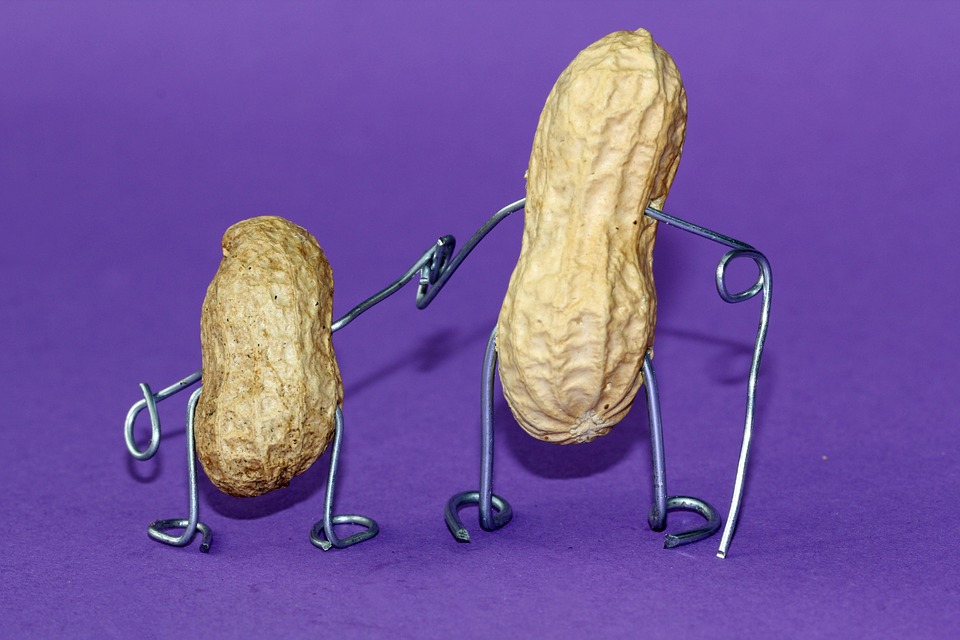 Mai uses the equation  to represent the path of the jump.  represents the height of the peanut as a function of the horizontal distance it travels, .On the screen, the base of the wall is located at , with the top of the wall at . The dashed curve in the picture shows the graph of 1 equation Mai tried, where the peanut fails to make it over the wall.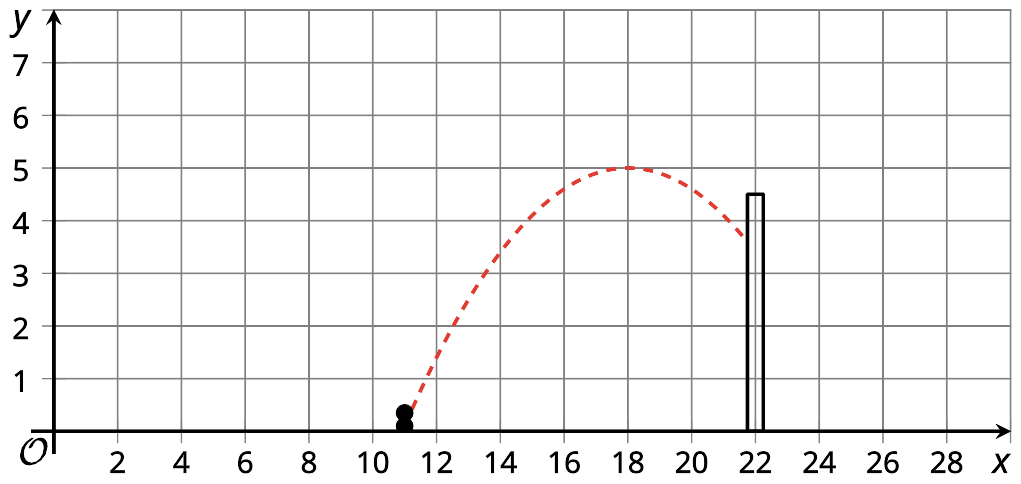 What are the values of  and  in this equation?Starting with Mai’s equation, choose values for  and  that will guarantee the peanut stays on the screen but also makes it over the wall. Be prepared to explain your reasoning.17.4: Smiley FaceDo you see 2 “eyes” and a smiling “mouth” on the graph? The 3 arcs on the graph all represent quadratic functions that were initially defined by , but whose equations were later modified.Write equations to represent each curve in the smiley face.What domain is used for each function to create this graph?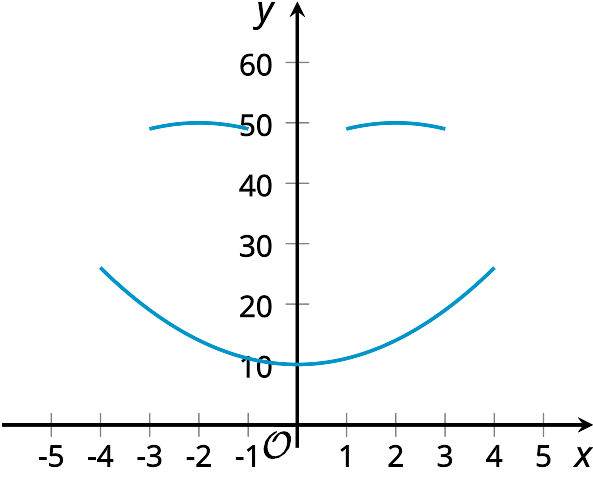 Lesson 17 SummaryThe graphs of ,  and  all have the same shape but their locations are different. The graph that represents  has its vertex at .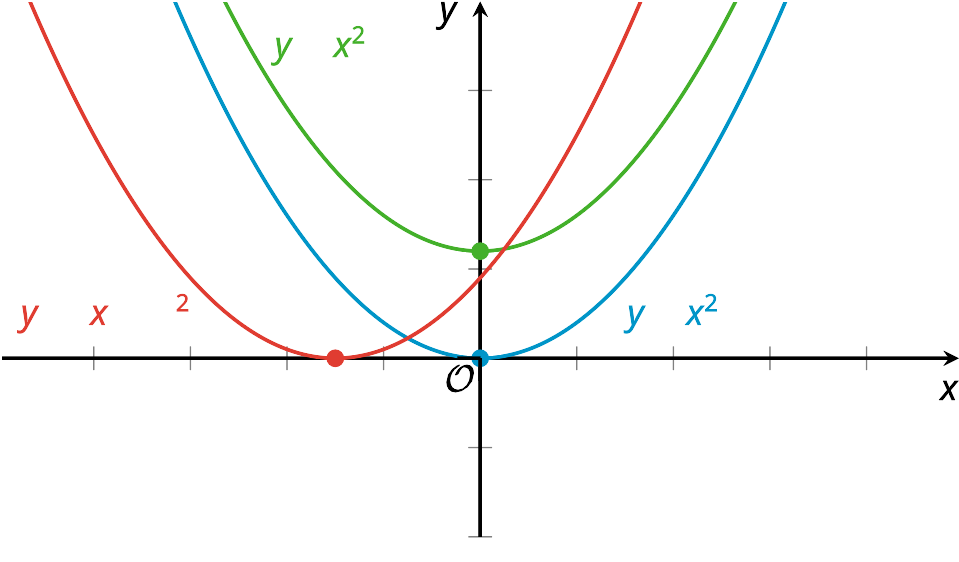 Notice that adding 12 to  raises the graph by 12 units, so the vertex of that graph is at . Replacing  with  shifts the graph 3 units to the left, so the vertex is now at .We can also shift a graph both horizontally and vertically.The graph that represents  will look like that for  but it will be shifted 12 units up and 3 units to the left. Its vertex is at .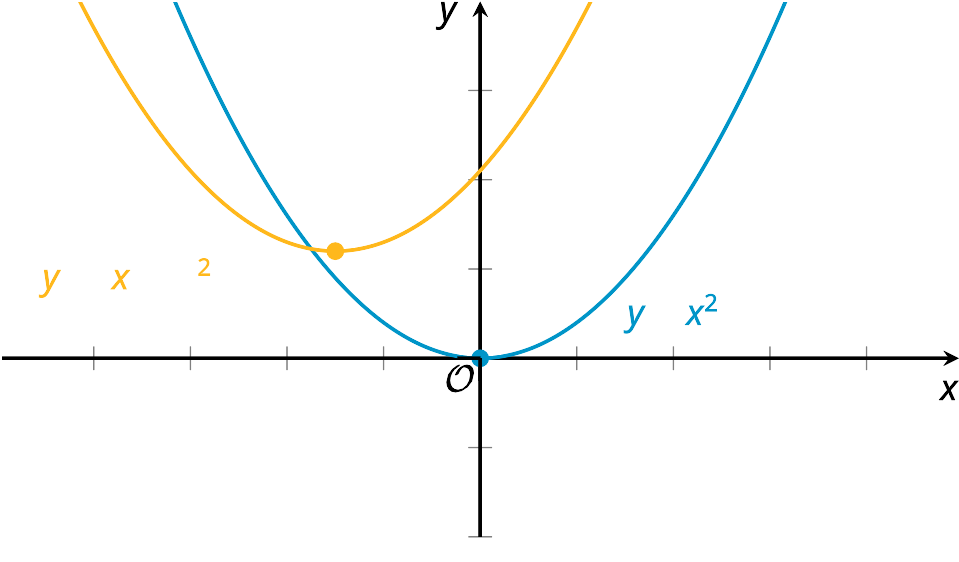 The graph representing the equation  has the same vertex at , but because the squared term  is multiplied by a negative number, the graph is flipped over horizontally, so that it opens downward.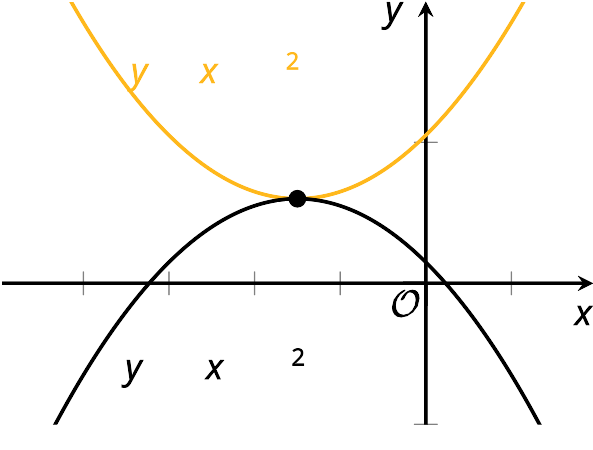 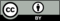 © CC BY 2019 by Illustrative Mathematics